                        Экскурсия: «Детский парк»Цель: развитие познавательной активности у детей к миру природы. Задачи: 1.формировать представление о зиме как времени года.2.подмечать характерные признаки зимних явлений в неживой и живой природе. 3.развивать у детей эстетические чувства и умение любоваться красотой и изяществом природы.     Прогулка, один из основных видов деятельности детей дошкольного возраста. На прогулке дети активно двигаются, познают окружающий мир.А если прогулка проводится интересно, познавательно, то дети приобретают не только заряд хорошего настроения, но ещё знания и опыт.     Природоведческие экскурсии являются одним из важнейших организованных видов детской деятельности.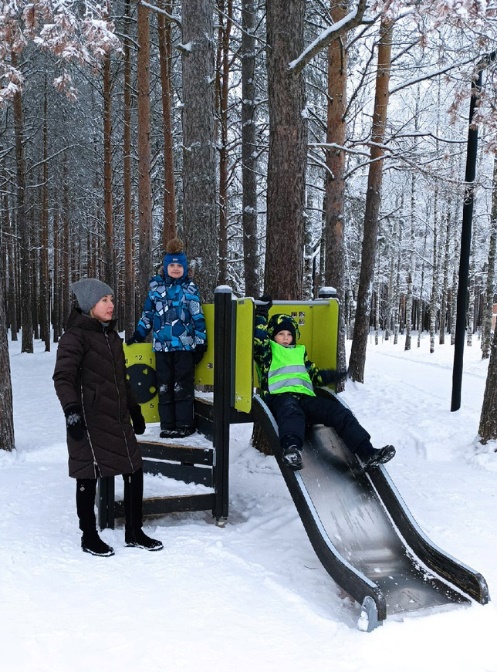 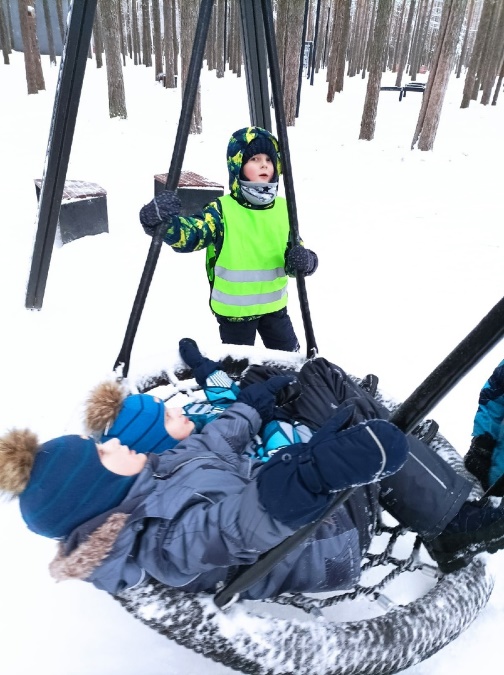 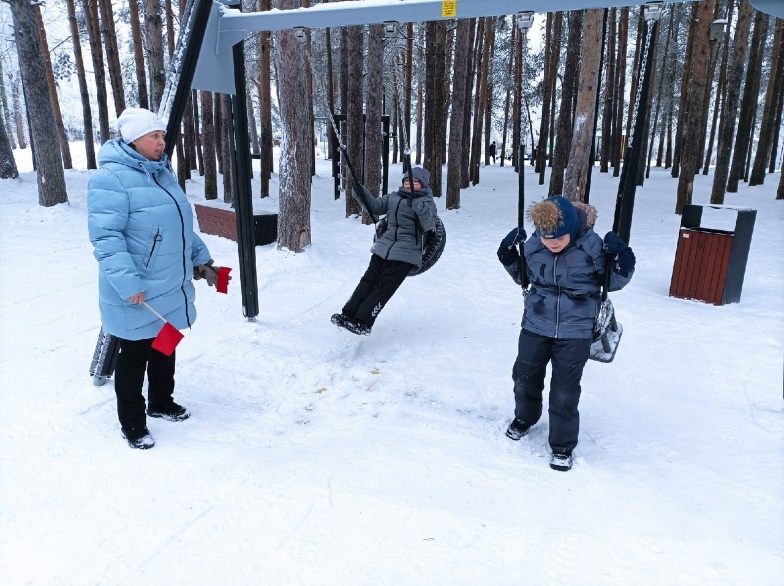 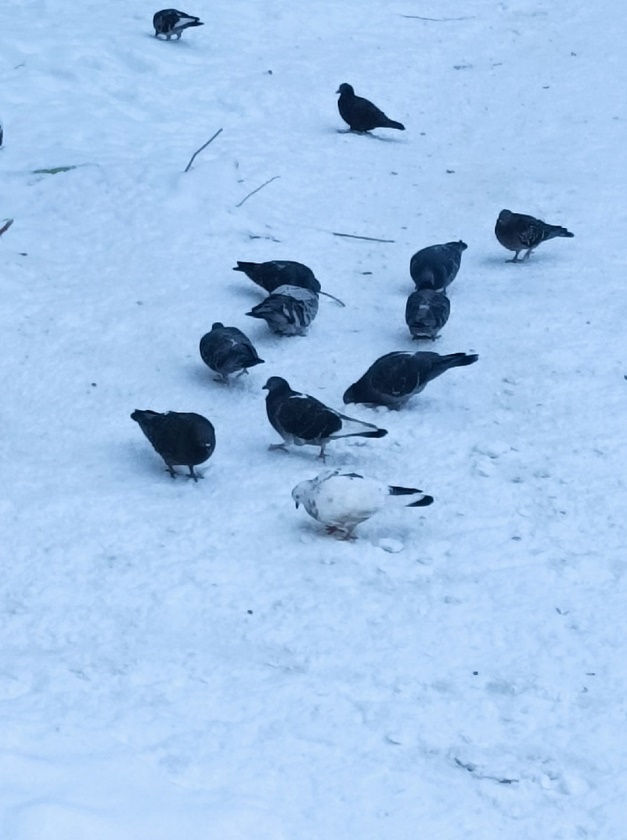 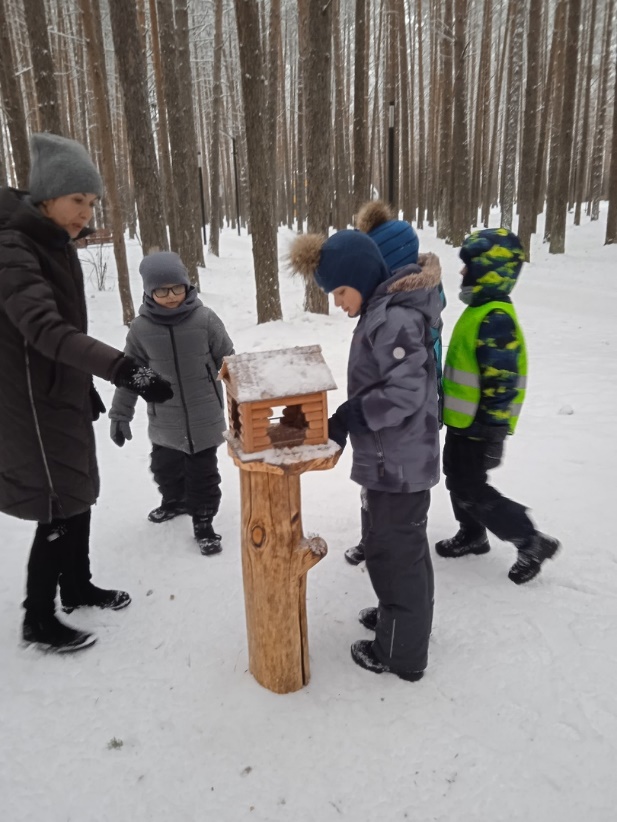 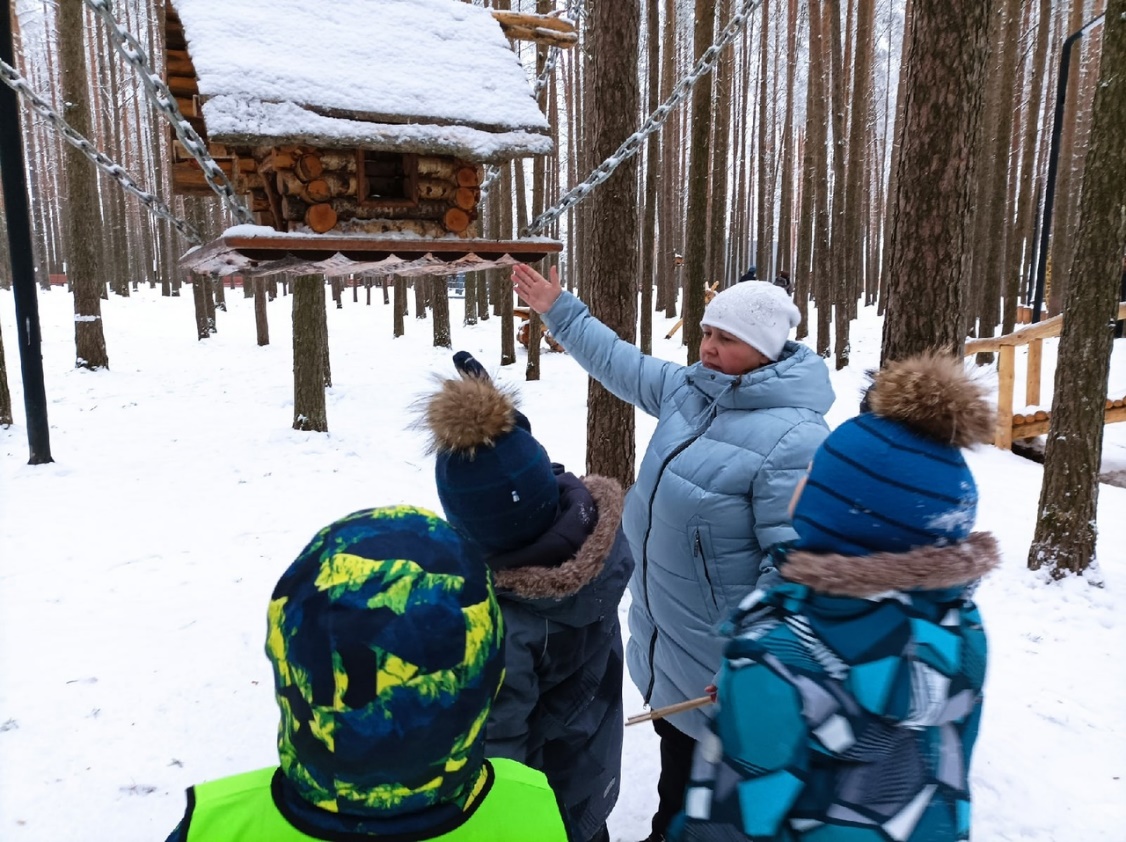 